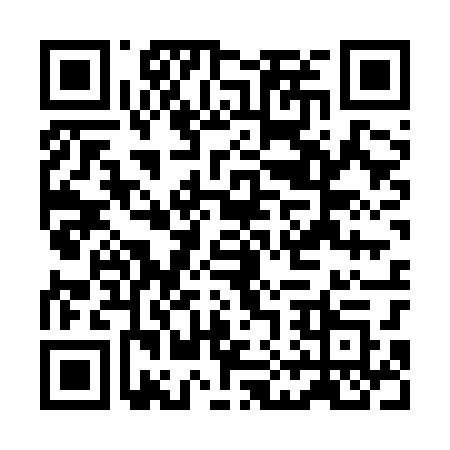 Prayer times for Koscielna Wies Kolonia, PolandMon 1 Apr 2024 - Tue 30 Apr 2024High Latitude Method: Angle Based RulePrayer Calculation Method: Muslim World LeagueAsar Calculation Method: HanafiPrayer times provided by https://www.salahtimes.comDateDayFajrSunriseDhuhrAsrMaghribIsha1Mon4:166:1812:495:157:209:152Tue4:136:1612:495:177:229:183Wed4:106:1412:485:187:249:204Thu4:076:1112:485:197:259:225Fri4:046:0912:485:207:279:256Sat4:016:0712:475:227:299:277Sun3:586:0412:475:237:319:308Mon3:556:0212:475:247:339:329Tue3:516:0012:475:257:349:3510Wed3:485:5812:465:277:369:3711Thu3:455:5512:465:287:389:4012Fri3:425:5312:465:297:409:4213Sat3:395:5112:455:307:419:4514Sun3:355:4812:455:317:439:4815Mon3:325:4612:455:337:459:5016Tue3:295:4412:455:347:479:5317Wed3:255:4212:455:357:489:5618Thu3:225:4012:445:367:509:5919Fri3:185:3712:445:377:5210:0220Sat3:155:3512:445:387:5410:0421Sun3:115:3312:445:407:5510:0722Mon3:085:3112:445:417:5710:1023Tue3:045:2912:435:427:5910:1324Wed3:015:2712:435:438:0110:1625Thu2:575:2512:435:448:0210:2026Fri2:535:2312:435:458:0410:2327Sat2:495:2012:435:468:0610:2628Sun2:455:1812:435:478:0810:2929Mon2:425:1612:425:488:0910:3330Tue2:385:1412:425:508:1110:36